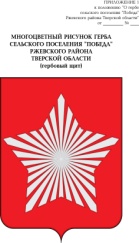 АДМИНИСТРАЦИЯ МУНИЦИПАЛЬНОГО ОБРАЗОВАНИЯСЕЛЬСКОЕ ПОСЕЛЕНИЕ «ПОБЕДА»РЖЕВСКОГО РАЙОНА ТВЕРСКОЙ ОБЛАСТИП О С Т А Н О В Л Е Н И Еот 25 января 2017 г.                                                                                                              № 6 О внесении изменений в Постановление администрации сельского поселения «Победа» от 18.09.2015 г. №51А«Об утверждении муниципальной программы «Комплексное развитие территории муниципального образования сельское поселение«Победа» Ржевского района Тверской области на 2016-2020 годы»» ПОСТАНОВЛЯЕТ:Внести следующие изменения в муниципальную программу «Комплексное развитие территории муниципального образования сельское поселение «Победа» Ржевского района Тверской области на 2016-2020 годы»:1. В паспорте муниципальной программы «Комплексное развитие территории муниципального образования сельское поселение «Победа» Ржевского района Тверской области на 2016-2020 годы» в разделе «Объемы и источники финансирования программы по годам ее реализации в разрезе подпрограмм»  слова:- «на 2016-2020 годы – 45779,30014 тыс. руб.» заменить на слова «на 2016-2020 годы – 47458,75514 тыс. руб.»;- «2017 г. -7355,750 тыс. руб.» заменить на слова «2017 г. – 9035,205 тыс. руб.»; -  «подпрограмма 2 – 778,090 тыс. руб.» заменить на слова «подпрограмма 2 – 2457,545 тыс. руб.».2. В главу 2 подпрограммы 2 в решение задачи 1 добавить следующее мероприятие «Капитальный ремонт и ремонт автомобильных дорог общего пользования местного значения»3. В главу 2 подпрограммы 3 в решение задачи 2 добавить следующее мероприятие «Генеральный план территории сельского поселения "Победа". Правила землепользования и застройки территории"4.  В главе 3 подпрограммы 2 слова «4664,207 тыс. руб.»  заменить на слова «6343,662 тыс. руб.». Таблицу 2 изложить в новой редакции:Таблица 25. Внести соответствующие изменения в Приложение 1 к муниципальной программе «Комплексное развитие территории муниципального образования сельское поселение «Победа» Ржевского района Тверской области на 2016-2020 годы» (прилагается).6. Настоящее постановление вступает в силу со дня его подписания.7. Контроль за исполнением настоящего постановления оставляю за собой.       Глава администрации СП «Победа»                                                      Е. Л. ТарасевичГоды реализации муниципальной программыОбъем бюджетных ассигнований, выделенный на реализацию подпрограммы 2, тыс. руб.Итого, тыс. руб.Годы реализации муниципальной программыЗадача 1 «Ремонт и содержание существующей  сети автодорог в целях ее сохранения»Итого, тыс. руб.20161331,1601331,16020172457,5452457,54520181035,4531035,45320191115,2781115,2782020404,226404,226Всего тыс. руб.6343,6626343,662